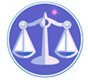 【更新】2019/1/7【編輯著作權者】黃婉玲（建議使用工具列--〉檢視--〉文件引導模式/功能窗格）（參考題庫~本文只收錄部份頁面,且部份無法超連結其他位置及檔案）《《勞工行政與勞工立法申論題庫彙編》共72單元》》【其他科目】。S-link123總索引。01警察&海巡考試。02司法特考&專技考試。03公務人員考試☆★各年度考題★☆　　　　　　　　　　　　　　　　　　　　　　　　　　　　　　　　　　　　　　　　　　　回目錄(5)〉〉回首頁〉〉103年(5)10301。（4）103年公務人員特種考試身心障礙人員三等考試。勞工行政103年公務人員特種考試關務人員考試、103年公務人員特種考試身心障礙人員考試及103年國軍上校以上軍官轉任公務人員考試試題30240【考試別】身心障礙人員考試【等別】三等考試【類科】勞工行政【科目】勞工行政與勞工立法【考試時間】2小時　　一、行政院勞工委員會於 103年 2月 17日正式改制為「勞動部」，請試述改制後的勞動部對於臺灣勞工行政的影響。（25分）　　二、我國 103年的「同酬日」為 2月 28日，比 102年的 3月 2日進步 2天；比 94年的3月 16日進步 16天。請說明「同酬日」的意義，以及臺灣「同酬日」的改變對「女性在職場地位」的影響為何？（25分）　　三、請依據我國「身心障礙者權益保障法」，列舉二項對身心障礙者的就業權益保障規定。（25分）　　四、民國 102年 12月 25日公布實施新版的「就業服務法」，請說明第58條規定的主要內容和立法意旨。（25分）　　　　　　　　　　　　　　　　　　　　　　　　　　　　　　　　　　　　　　　　　　　回目錄（5）〉〉回首頁〉〉10302。（5）103年公務人員高等考試三級考試。勞工行政103年公務人員高等考試三級考試試題 20940【類科】勞工行政【科目】勞工行政與勞工立法【考試時間】2小時　　一、民國 103年生效施行的職業安全衛生法，對於勞工工作環境權的促進，有何具體的規定？請申述並評析之。（25分）　　二、部分職業團體作為社會法上的當事人，於我國勞工保險條例上有何獨特之安排？試從多年來的實施經驗，評析其利弊得失。（25分）　　三、隨著科技的快速變動以及近年來經濟危機的影響，所謂「非典型勞動型態（atypicalforms of work）」的運用加速常態化。試就勞動契約的性質，比較分析非典型勞動關係與傳統勞動關係的差異。（25分）　　四、請說明國家統合主義（state corporatism）勞資關係模式，表現在勞動立法與行政上的主要特徵。（25分）　　　　　　　　　　　　　　　　　　　　　　　　　　　　　　　　　　　　　　　　　　　回目錄（2）〉〉回首頁〉〉10303。（2）103年公務人員普通考試。勞工行政103年公務人員普通考試試題 40760【類科】勞工行政【科目】勞工行政與勞工立法概要【考試時間】1小時30分　　一、請試述下列勞動法名詞之意涵：（每小題8分，共 40分）　　(一)解僱與辭職　　(二)工作場所性騷擾　　(三)工資續付原則　　(四)業務起因性與業務遂行性　　(五)電傳勞動　　二、請說明勞動基準法對事業單位運用定期契約聘僱勞工的限制。（20分）　　三、勞動部今（103）年初升格成立，請闡述現階段的施政主軸。另在組織架構上，設有司、局、署、所等機關（構），請分別指出其名稱。（20分）　　四、勞動檢查員從事勞動基準法令規定事項之勞動檢查時，有何程序性的規定？請說明之。（20分）。107年(6)。106年(10)。105年(5)。104年(5)。103年(5)。102年(6)。101年(5) *。100年(5)。99年(3)。98年(4)。97年(4)。96年(5)。95年(1)。94年(3)。93年(1)。92年(4)。。107年(6)。106年(10)。105年(5)。104年(5)。103年(5)。102年(6)。101年(5) *。100年(5)。99年(3)。98年(4)。97年(4)。96年(5)。95年(1)。94年(3)。93年(1)。92年(4)。。107年(6)。106年(10)。105年(5)。104年(5)。103年(5)。102年(6)。101年(5) *。100年(5)。99年(3)。98年(4)。97年(4)。96年(5)。95年(1)。94年(3)。93年(1)。92年(4)。（1）特種考試地方政府公務人員03三等&04四等考試*。勞工行政。107年03。107年04。106年03。106年04*。105年03。105年04。104年04。103年03。103年04**。102年03。102年04。101年03。101年04。100年03。99年03*。98年03。97年03。97年04。96年03。96年04（2）公務人員普通考試。勞工行政。107年。106年。105年。104年*。103年。102年。101年。100年。99年。98年。97年（3）公務人員升官等考試。勞工行政*。01簡任*。02薦任。106年01。106年02。104年02。102年02。100年02*。98年02。96年02。94年02。94年01。92年02。92年01（4）公務人員特種考試身心障礙人員三等考試*。勞工行政。107年。106年。103年。102年。101年。100年。96年。92年（5）公務人員高等考試三級考試。勞工行政。107年。106年。105年。104年。103年。102年。101年*。100年。99年。98年。97年。96年。95年。94年。93年。92年（6）專門職業及技術人員高等考律師考試第二試*〈勞動社會法〉。107年。106年。105年。104年